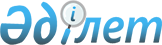 О внесении изменений в постановление Правления Национального Банка Республики Казахстан от 22 декабря 2017 года № 269 "Об утверждении Правил создания провизий (резервов) в соответствии с международными стандартами финансовой отчетности и требованиями законодательства Республики Казахстан о бухгалтерском учете и финансовой отчетности"Постановление Правления Агентства Республики Казахстан по регулированию и развитию финансового рынка от 11 февраля 2021 года № 20. Зарегистрировано в Министерстве юстиции Республики Казахстан 12 февраля 2021 года № 22201
      В соответствии с Кодексом Республики Казахстан от 25 декабря 2017 года "О налогах и других обязательных платежах в бюджет" (Налоговый кодекс), Законом Республики Казахстан от 19 марта 2010 года "О государственной статистике" и в целях реализации Закона Республики Казахстан от 10 декабря 2020 года "О внесении изменений и дополнений в Кодекс Республики Казахстан "О налогах и других обязательных платежах в бюджет" (Налоговый кодекс) и Закон Республики Казахстан "О введении в действие Кодекса Республики Казахстан "О налогах и других обязательных платежах в бюджет" (Налоговый кодекс)" Правление Агентства Республики Казахстан по регулированию и развитию финансового рынка ПОСТАНОВЛЯЕТ: 
      1. Внести в постановление Правления Национального Банка Республики Казахстан от 22 декабря 2017 года № 269 "Об утверждении Правил создания провизий (резервов) в соответствии с международными стандартами финансовой отчетности и требованиями законодательства Республики Казахстан о бухгалтерском учете и финансовой отчетности" (зарегистрировано в Реестре государственной регистрации нормативных правовых актов под № 16502, опубликовано 15 марта 2018 года в Эталонном контрольном банке нормативных правовых актов Республики Казахстан) следующие изменения:
      в Правилах создания провизий (резервов) в соответствии с международными стандартами финансовой отчетности и требованиями законодательства Республики Казахстан о бухгалтерском учете и финансовой отчетности, утвержденных указанным постановлением: 
      пункт 1 изложить в следующей редакции:
       "1. Настоящие Правила создания провизий (резервов) в соответствии с международными стандартами финансовой отчетности и требованиями законодательства Республики Казахстан о бухгалтерском учете и финансовой отчетности (далее – Правила) разработаны в соответствии с Кодексом Республики Казахстан от 25 декабря 2017 года "О налогах и других обязательных платежах в бюджет" (Налоговый кодекс), Законом Республики Казахстан от 19 марта 2010 года "О государственной статистике" и определяют порядок создания провизий (резервов) в соответствии с международными стандартами финансовой отчетности и требованиями законодательства Республики Казахстан о бухгалтерском учете и финансовой отчетности для банков (за исключением банка, являющегося национальным институтом развития, контрольный пакет акций которого принадлежит национальному управляющему холдингу), филиалов банков-нерезидентов Республики Казахстан и организаций, осуществляющих отдельные виды банковских операций на основании лицензии на проведение банковских заемных операций (далее – финансовые организации).";
      подпункт 5) пункта 2 изложить в следующей редакции:
      "5) индивидуальный финансовый актив – финансовый актив, валовая балансовая стоимость которого на отчетную дату превышает 0,2 % (ноль целых две десятых процента) от собственного капитала согласно данным финансовой отчетности, но не менее пятидесяти миллионов тенге, или финансовый актив, который представляет собой требование к взаимосвязанной стороне.
      Допускается установление финансовой организацией в дополнение к критериям, предусмотренным настоящим подпунктом, дополнительных критериев для отнесения финансового актива к индивидуальным.
      Допускается определение финансовой организацией иного соотношения валовой балансовой стоимости финансового актива к собственному капиталу, но не более 0,2 % (ноль целых две десятых процента) от собственного капитала. 
      Для филиалов банков-нерезидентов Республики Казахстан под собственным капиталом подразумевается сумма счета головного офиса, резервов и результатов деятельности филиала банка-нерезидента Республики Казахстан;";
      часть вторую пункта 24 изложить в следующей редакции:
      "Методика расчета провизий (резервов), а также изменения и (или) дополнения, вносимые в Методику расчета провизий (резервов), утверждаются исполнительным органом финансовой организации или банка-нерезидента Республики Казахстан (для филиала банка-нерезидента Республики Казахстан).";
      пункт 27 изложить в следующей редакции:
      "27. Копии утвержденных исполнительным органом финансовой организации или банка-нерезидента Республики Казахстан (для филиала банка-нерезидента Республики Казахстан) Методики расчета провизий (резервов) и (или) изменений и (или) дополнений в Методику расчета провизий (резервов) и информация о внесенных изменениях и (или) дополнениях в Методику расчета провизий (резервов) по форме согласно приложению 5 к Правилам представляются финансовой организацией в уполномоченный орган не позднее пяти рабочих дней со дня утверждения исполнительным органом финансовой организации или банка-нерезидента Республики Казахстан (для филиала банка-нерезидента Республики Казахстан) Методики расчета провизий (резервов) и (или) изменений и (или) дополнений в Методику расчета провизий (резервов).
      По результатам рассмотрения копий утвержденных исполнительным органом финансовой организации или банка-нерезидента Республики Казахстан (для филиала банка-нерезидента Республики Казахстан) Методики расчета провизий (резервов) и (или) изменений и (или) дополнений в Методику расчета провизий (резервов) уполномоченный орган не позднее шестидесяти календарных дней со дня получения документов, указанных в части первой настоящего пункта, направляет финансовой организации уведомление об отсутствии или наличии замечаний к Методике расчета провизий (резервов) и (или) изменениям и (или) дополнениям в Методику расчета провизий (резервов) по форме согласно приложению 6 к Правилам.
      В ходе осуществления контроля и надзора по вопросам банковской деятельности уполномоченный орган направляет финансовой организации уведомление об отсутствии или наличии замечаний к Методике расчета провизий (резервов) и (или) изменениям и (или) дополнениям в Методику расчета провизий (резервов) по форме согласно приложению 6 к Правилам.
      Замечания уполномоченного органа устраняются финансовой организацией не позднее 30 (тридцати) рабочих дней со дня получения уведомлений, предусмотренных в частях второй и третьей настоящего пункта. 
      Положения Методики расчета провизий (резервов), подлежащие изменению и (или) дополнению по одному или нескольким основаниям, предусмотренным пунктом 26 Правил, не применяются до устранения финансовой организацией замечаний уполномоченного органа, а также приведения ее в соответствие с международными стандартами финансовой отчетности и требованиями законодательства Республики Казахстан о бухгалтерском учете и финансовой отчетности.";
      приложение 5 изложить в редакции согласно приложению к настоящему постановлению.
      2. Департаменту методологии и пруденциального регулирования финансовых организаций в установленном законодательством Республики Казахстан порядке обеспечить:
      1) совместно с Юридическим департаментом государственную регистрацию настоящего постановления в Министерстве юстиции Республики Казахстан;
      2) размещение настоящего постановления на официальном интернет-ресурсе Агентства Республики Казахстан по регулированию и развитию финансового рынка после его официального опубликования;
      3) в течение десяти рабочих дней после государственной регистрации настоящего постановления представление в Юридический департамент сведений об исполнении мероприятия, предусмотренного подпунктом 2) настоящего пункта.
      3. Контроль за исполнением настоящего постановления возложить на курирующего заместителя Председателя Агентства Республики Казахстан по регулированию и развитию финансового рынка.
      4. Настоящее постановление вводится в действие по истечении десяти календарных дней после дня его первого официального опубликования.
      "СОГЛАСОВАНО" 
Министерство финансов
Республики Казахстан
       "СОГЛАСОВАНО"
Бюро национальной статистики 
Агентства по стратегическому планированию и 
реформам Республики Казахстан Форма, предназначенная для сбора административных данных
      Представляется: в уполномоченный орган по регулированию, контролю и надзору финансового рынка и финансовых организаций
      Форма административных данных размещена на интернет-ресурсе: www.finreg.kz Информация о внесенных изменениях и (или) дополнениях в Методику расчета провизий (резервов)
      Индекс формы административных данных: Ф1-БВУ.
      Периодичность: по мере необходимости внесения изменений и (или) дополнений в Методику расчета провизий (резервов). 
      Отчетный период: по состоянию на "____" "_______________" 20__ года.
      Круг лиц представляющих информацию: банки (за исключением банка, являющегося национальным институтом развития, контрольный пакет акций которого принадлежит национальному управляющему холдингу), филиалы банков-нерезидентов Республики Казахстан и организации, осуществляющие отдельные виды банковских операций на основании лицензии на проведение банковских заемных операций.
      Срок представления:
      не позднее пяти рабочих дней со дня утверждения изменений и (или) дополнений в Методику расчета провизий (резервов) исполнительным органом банка (за исключением банка, являющегося национальным институтом развития, контрольный пакет акций которого принадлежит национальному управляющему холдингу), банка-нерезидента Республики Казахстан (для филиала банка-нерезидента Республики Казахстан), организации, осуществляющие отдельные виды банковских операций на основании лицензии на проведение банковских заемных операций. 
      Наименование ____________________             Адрес ________________________
       Телефон_________________________
      Адрес электронной почты _________________________
      Исполнитель____________________________________________ ________________ 
                   фамилия, имя и отчество (при его наличии)             телефон
      Первый руководитель или лицо,  
уполномоченное им на подписание отчета  
____________________________________________________________ _________________ 
                   фамилия, имя и отчество (при его наличии)             подпись Пояснение по заполнению формы административных данных  Информация о внесенных изменениях и (или) дополнениях в Методику расчета провизий (резервов) (индекс: Ф1-БВУ, периодичность: по мере необходимости внесения изменений и (или) дополнений в Методику расчета провизий (резервов) Глава 1. Общие положения
      1. Настоящее пояснение по заполнению формы административных данных (далее – Пояснение) определяет единые требования по заполнению формы "Информация о внесенных изменениях и (или) дополнениях в Методику расчета провизий (резервов)" (далее – Форма).
      2. Форма разработана в соответствии с пунктом 2-1 статьи 1, пунктами 1 и 3 статьи 250 Кодекса Республики Казахстан от 25 декабря 2017 года "О налогах и других обязательных платежах в бюджет" (Налоговый кодекс) и подпунктом 2) пункта 3 статьи 16 Закона Республики Казахстан от 19 марта 2010 года "О государственной статистике". 
      3. Форма заполняется банком (за исключением банка, являющегося национальным институтом развития, контрольный пакет акций которого принадлежит национальному управляющему холдингу), филиалом банка-нерезидента Республики Казахстан и организацией, осуществляющей отдельные виды банковских операций на основании лицензии на проведение банковских заемных операций, при внесении изменений и (или) дополнений в Методику расчета провизий (резервов).
      4. Единица измерения, используемая при заполнении Формы, устанавливается в тысячах тенге. Сумма менее пятисот тенге округляется до нуля, а сумма, равная пятистам тенге и выше, округляется до тысячи тенге.
      5. Форму подписывают первый руководитель или лицо, уполномоченное им на подписание отчета, и исполнитель. Глава 2. Пояснение по заполнению Формы
      6. При заполнении столбца 2 указывается структурный элемент Методики расчета провизий (резервов), в который вносятся изменения и (или) дополнения.
      7. В столбце 3 указывается редакция структурного элемента Методики расчета провизий (резервов) до внесения изменений и (или) дополнений.
      8. В столбце 4 указывается редакция структурного элемента Методики расчета провизий (резервов) после внесения изменений и (или) дополнений.
      9. В столбце 5 указываются основания необходимости внесения изменений и (или) дополнений в Методику расчета провизий (резервов).
      10. В столбце 6 указываются данные расчетных оценок изменения размера провизий (резервов) в результате вносимых в Методику расчета провизий (резервов) изменений и (или) дополнений.
					© 2012. РГП на ПХВ «Институт законодательства и правовой информации Республики Казахстан» Министерства юстиции Республики Казахстан
				
      Председатель Агентства Республики Казахстан 
по регулированию и развитию финансового рынка 

М. Абылкасымова
Приложение к постановлению
Правления Агентства
Республики Казахстан по
регулированию и развитию
финансового рынка
от 11 февраля 2021 года № 20Приложение 5 к Правилам 
создания провизий (резервов) в 
соответствии с международными стандартами
финансовой отчетности и
требованиями законодательства
Республики Казахстан
о бухгалтерском учете
и финансовой отчетностиФорма(в тысячах тенге)
№
Пункт, подпункт Методики расчета провизий (резервов)
Редакция до внесения изменений и (или) дополнений в Методику расчета провизий (резервов)
Редакция после внесения изменений и (или) дополнений в Методику расчета провизий (резервов)
Основания внесения изменений и (или) дополнений в Методику расчета провизий (резервов) и комментарии к основаниям внесения изменений и (или) дополнений в Методику расчета провизий (резервов)
Расчетная оценка изменения размера провизий (резервов) в результате вносимых изменений и (или) дополнений в Методику расчета провизий (резервов)
1
2
3
4
5
6
1
2
3Приложение к форме 
информации о внесенных изменениях 
и (или) дополнениях в Методику
расчета провизий (резервов) 